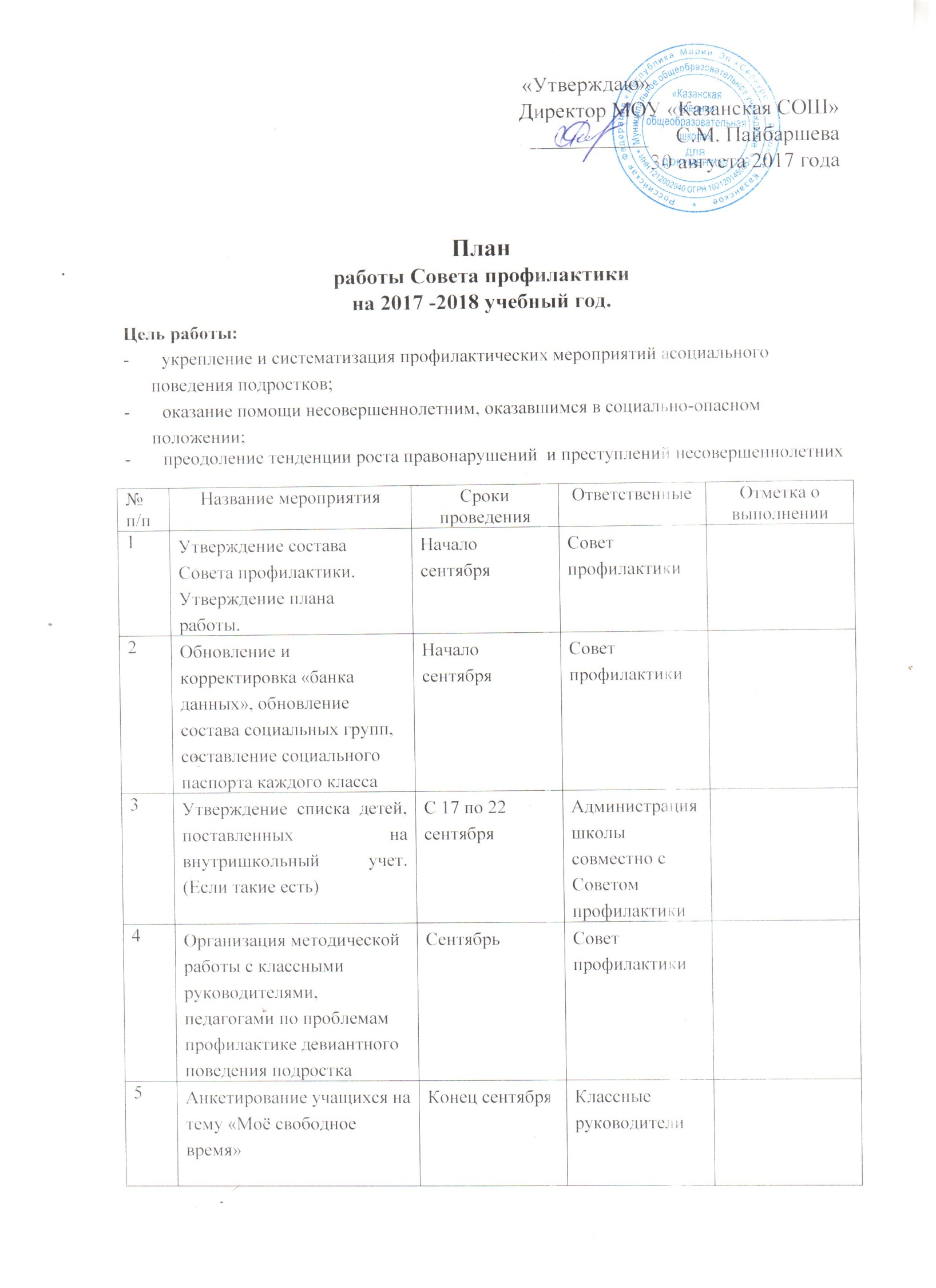 №п/пНазвание мероприятияСроки проведенияОтветственныеОтметка о выполнении1Утверждение состава Совета профилактики.Утверждение плана работы.                                 Начало сентябряСовет профилактики2Обновление и корректировка «банка данных», обновление состава социальных групп, составление социального паспорта каждого классаНачало сентябряСовет профилактики3Утверждение списка детей, поставленных на внутришкольный учет. (Если такие есть)С 17 по 22 сентябряАдминистрация школы совместно с Советом профилактики4Организация методической работы с классными руководителями, педагогами по проблемам профилактике девиантного поведения подросткаСентябрьСовет профилактики5Анкетирование учащихся на тему «Моё свободное время»Конец сентябряКлассные руководители6Анализ работы классных руководителей с родителями детей, нарушающих школьную дисциплину.Конец сентябряАдминистрация школы7Классные часы по правовому воспитанию школьников по возрастным характеристикам.ОктябрьКлассные руководители8Посещение учащихся на дому с целью выяснения времяпровождения учащихся во время осенних каникул.С 4 по 10 ноябряКлассные руководители9Анкетирование в 7-9 классах о вреде курения.18 ноябряСовет профилактики.10Классные собрания «Преступность и подросток»С 10  по 17 декабряКлассные руководители11Заседание Совета профилактики с нарушителями школьной дисциплины.Конец декабряСовет профилактики12Заседание Совета профилактики. Анализ проделанной работы за 1 полугодие.25 декабряСовет профилактики13Посещение учащихся на дому с целью выяснения времяпровождения учащихся во время зимних каникулС 4 по 9 январяКлассные руководители.14Классные часы в 8-9 классах на правовую тему «Правонарушение и как его избежать».Конец январяКлассные руководители.15Конкурс стихов, сочинений и рисунков «Что такое хорошо и что такое плохо».ФевральКлассные руководители.16Общешкольное родительское собрание «Преступность и дети»МартАдминистрация школы17Встреча с инспектором по делам ПДН .Начало апреляАдминистрация школы18 Урок – лекция в 8 – 9 классах «Виды наказания и применение их к несовершеннолетним».Конец апреляУчитель обществознания19Выставка книг и брошюр в школьной библиотеке «Преступность и подросток».Со 2 по 13 маяБиблиотекарь школы20Индивидуальные беседы по профилактике правонарушений и школьной дисциплины с учащимся.МайСовет профилактики21Анализ проделанной  работы за учебный год.Конец маяСовет профилактики22 Организация летнего отдыха учащихся во время летних каникул.Конец маяАдминистрация школы.